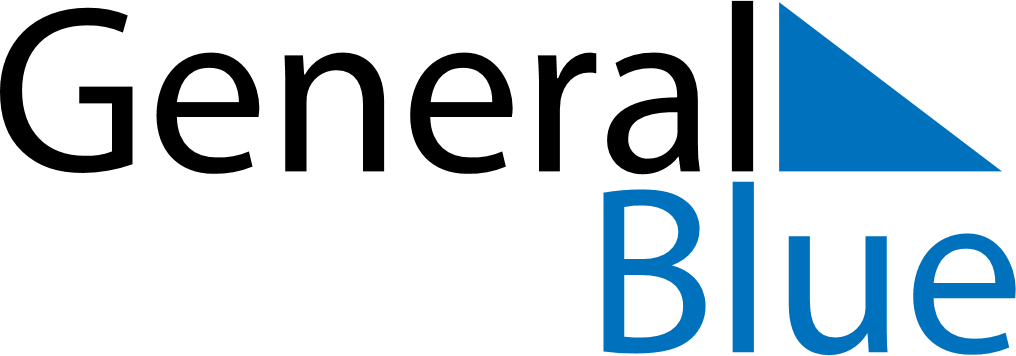 October 2024October 2024October 2024October 2024October 2024October 2024Papa, Veszprem, HungaryPapa, Veszprem, HungaryPapa, Veszprem, HungaryPapa, Veszprem, HungaryPapa, Veszprem, HungaryPapa, Veszprem, HungarySunday Monday Tuesday Wednesday Thursday Friday Saturday 1 2 3 4 5 Sunrise: 6:49 AM Sunset: 6:30 PM Daylight: 11 hours and 41 minutes. Sunrise: 6:50 AM Sunset: 6:28 PM Daylight: 11 hours and 37 minutes. Sunrise: 6:51 AM Sunset: 6:26 PM Daylight: 11 hours and 34 minutes. Sunrise: 6:53 AM Sunset: 6:24 PM Daylight: 11 hours and 31 minutes. Sunrise: 6:54 AM Sunset: 6:22 PM Daylight: 11 hours and 27 minutes. 6 7 8 9 10 11 12 Sunrise: 6:56 AM Sunset: 6:20 PM Daylight: 11 hours and 24 minutes. Sunrise: 6:57 AM Sunset: 6:18 PM Daylight: 11 hours and 21 minutes. Sunrise: 6:58 AM Sunset: 6:16 PM Daylight: 11 hours and 17 minutes. Sunrise: 7:00 AM Sunset: 6:14 PM Daylight: 11 hours and 14 minutes. Sunrise: 7:01 AM Sunset: 6:12 PM Daylight: 11 hours and 10 minutes. Sunrise: 7:03 AM Sunset: 6:10 PM Daylight: 11 hours and 7 minutes. Sunrise: 7:04 AM Sunset: 6:08 PM Daylight: 11 hours and 4 minutes. 13 14 15 16 17 18 19 Sunrise: 7:05 AM Sunset: 6:06 PM Daylight: 11 hours and 0 minutes. Sunrise: 7:07 AM Sunset: 6:04 PM Daylight: 10 hours and 57 minutes. Sunrise: 7:08 AM Sunset: 6:03 PM Daylight: 10 hours and 54 minutes. Sunrise: 7:10 AM Sunset: 6:01 PM Daylight: 10 hours and 51 minutes. Sunrise: 7:11 AM Sunset: 5:59 PM Daylight: 10 hours and 47 minutes. Sunrise: 7:13 AM Sunset: 5:57 PM Daylight: 10 hours and 44 minutes. Sunrise: 7:14 AM Sunset: 5:55 PM Daylight: 10 hours and 41 minutes. 20 21 22 23 24 25 26 Sunrise: 7:15 AM Sunset: 5:53 PM Daylight: 10 hours and 37 minutes. Sunrise: 7:17 AM Sunset: 5:52 PM Daylight: 10 hours and 34 minutes. Sunrise: 7:18 AM Sunset: 5:50 PM Daylight: 10 hours and 31 minutes. Sunrise: 7:20 AM Sunset: 5:48 PM Daylight: 10 hours and 28 minutes. Sunrise: 7:21 AM Sunset: 5:46 PM Daylight: 10 hours and 25 minutes. Sunrise: 7:23 AM Sunset: 5:45 PM Daylight: 10 hours and 21 minutes. Sunrise: 7:24 AM Sunset: 5:43 PM Daylight: 10 hours and 18 minutes. 27 28 29 30 31 Sunrise: 6:26 AM Sunset: 4:41 PM Daylight: 10 hours and 15 minutes. Sunrise: 6:27 AM Sunset: 4:40 PM Daylight: 10 hours and 12 minutes. Sunrise: 6:29 AM Sunset: 4:38 PM Daylight: 10 hours and 9 minutes. Sunrise: 6:30 AM Sunset: 4:36 PM Daylight: 10 hours and 6 minutes. Sunrise: 6:32 AM Sunset: 4:35 PM Daylight: 10 hours and 3 minutes. 